Optional Challenge: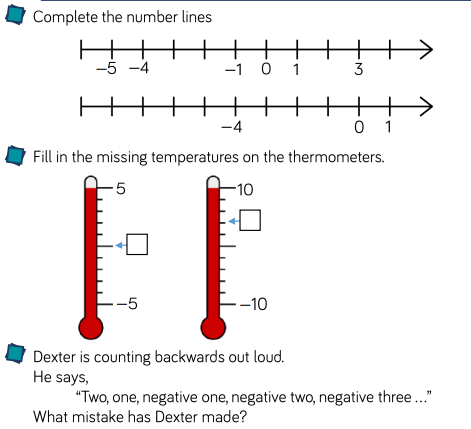 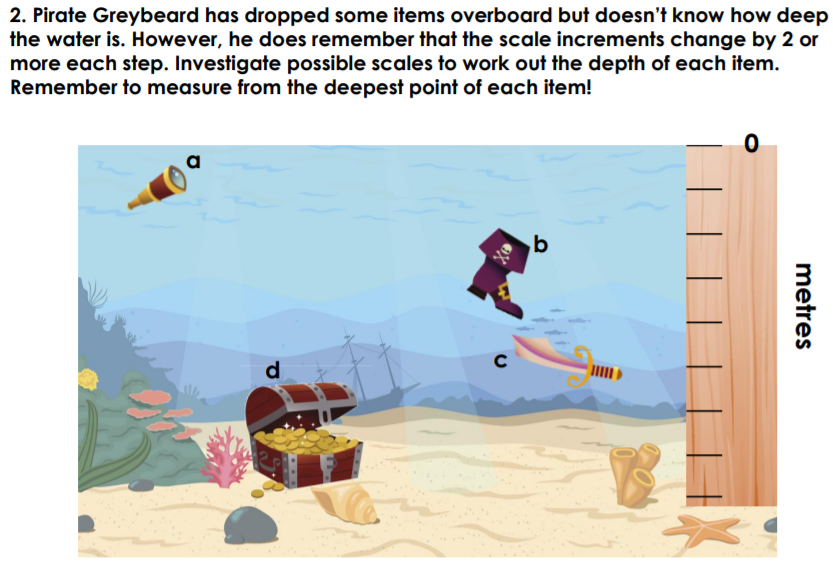 